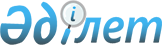 Көксу ауданы мәслихатының 2017 жылғы 22 желтоқсандағы "Көксу ауданының 2018-2020 жылдарға арналған бюджеті туралы" № 24-1 шешіміне өзгерістер енгізу туралыАлматы облысы Көксу аудандық мәслихатының 2018 жылғы 21 қарашадағы № 38-1 шешімі. Алматы облысы Әділет департаментінде 2018 жылы 26 қарашада № 4883 болып тіркелді
      2008 жылғы 4 желтоқсандағы Қазақстан Республикасының Бюджет кодексінің 106-бабының 4-тармағына, "Қазақстан Республикасындағы жергілікті мемлекеттік басқару және өзін-өзі басқару туралы" 2001 жылғы 23 қаңтардағы Қазақстан Республикасы Заңының 6-бабының 1-тармағының 1) тармақшасына сәйкес, Көксу ауданы мәслихаты ШЕШІМ ҚАБЫЛДАДЫ:
      1. Көксу ауданы мәслихатының "Көксу ауданының 2018-2020 жылдарға арналған бюджеті туралы" 2017 жылғы 22 желтоқсандағы № 24-1 (Нормативтік құқықтық актілерді мемлекеттік тіркеу тізілімінде № 4475 тіркелген, 2018 жылдың 22 қаңтарында Қазақстан Республикасы Нормативтік құқықтық актілерінің эталондық бақылау банкінде жарияланған) шешіміне келесі өзгерістер енгізілсін:
      көрсетілген шешімнің 1-тармағы жаңа редакцияда баяндалсын:
      "1. 2018-2020 жылдарға арналған аудандық бюджеті тиісінше осы шешімнің 1, 2, 3-қосымшаларына сәйкес, оның ішінде 2018 жылға келесі көлемдерде бекітілсін:
      1) кірістер 5 997 235 мың теңге, оның ішінде:
      салықтық түсімдер 101 675 мың теңге;
      салықтық емес түсімдер 6 696 мың теңге;
      негізгі капиталды сатудан түсетін түсімдер 17 899 мың теңге;
      трансферттер түсімі 5 870 965 мың теңге, оның ішінде: 
      ағымдағы нысаналы трансферттер 1 840 969 мың теңге;
      нысаналы даму трансферттер 549 916 мың теңге;
      субвенциялар 3 480 080 мың теңге;
      2) шығындар 6 030 391 мың теңге;
      3) таза бюджеттік кредиттеу 98 537 мың теңге, оның ішінде:
      бюджеттік кредиттер 129 035 мың теңге;
      бюджеттік кредиттерді өтеу 30 498 мың теңге;
      4) қаржы активтерiмен операциялар бойынша сальдо 0 теңге; 
      5) бюджет тапшылығы (профициті) (-) 131 693 мың теңге;
      6) бюджет тапшылығын қаржыландыру (профицитін пайдалану) 131 693 мың теңге.".
      2. Көрсетілген шешімнің 1-қосымшасы осы шешімнің қосымшасына сәйкес жаңа редакцияда баяндалсын.
      3. Осы шешімнің орындалуын бақылау Көксу ауданы мәслихатының "Ауданның экономикалық дамуы, жергілікті бюджет, табиғатты қорғау және ауыл шаруашылығы мәселелері жөніндегі" тұрақты комиссиясына жүктелсін.
      4. Осы шешім 2018 жылғы 1 қаңтардан бастап қолданысқа енгізіледі. 2018 жылға арналған аудандық бюджет
					© 2012. Қазақстан Республикасы Әділет министрлігінің «Қазақстан Республикасының Заңнама және құқықтық ақпарат институты» ШЖҚ РМК
				
      Көксу ауданы мәслихаты

      хатшысының міндетін

      атқарушы, сессия төрағасы

К. Жунусов
Көксу ауданы мәслихатының 2018 жылғы 21 қарашадағы "Көксу ауданы мәслихатының 2017 жылғы 22 желтоқсандағы "Көксу ауданының 2018-2020 жылдарға арналған бюджеті туралы" № 24-1 шешіміне өзгерістер енгізу туралы" № 38-1 шешіміне қосымшаКөксу ауданы мәслихатының 2017 жылғы 22 желтоқсандағы "Көксу ауданының 2018-2020 жылдарға арналған бюджеті туралы" № 24-1 шешіміне 1-қосымша
Санаты
Санаты
Санаты
Санаты
 

Сомасы

(мың тенге)
Сыныбы 
Сыныбы 
Сыныбы 
 

Сомасы

(мың тенге)
Кіші сыныбы
Кіші сыныбы
 

Сомасы

(мың тенге)
Атауы 
 

Сомасы

(мың тенге)
1. Кірістер
5997235
1
Салықтық түсімдер
101675
01
Табыс салығы
4501
2
Жеке табыс салығы
4501
04
Меншікке салынатын салықтар
79207
1
Мүлікке салынатын салықтар
62694
3
Жер салығы
2260
4
Көлік құралдарына салынатын салық
7807
5
Бірыңғай жер салығы
6446
05
Тауарларға, жұмыстарға және қызметтерге салынатын ішкі салықтар
11293
2
Акциздер
1806
3
Табиғи және басқа да ресурстарды пайдаланғаны үшін түсетін түсімдер
1290
4
Кәсiпкерлiк және кәсiби қызметтi жүргiзгенi үшiн алынатын алымдар
7972
5
Ойын бизнесіне салық
225
08
Заңдық маңызы бар әрекеттерді жасағаны және (немесе) оған уәкілеттігі бар мемлекеттік органдар немесе лауазымды адамдар құжаттар бергені үшін алынатын міндетті төлемдер
6674
1
Мемлекеттік баж
6674
2
Салықтық емес түсiмдер
6696
01
Мемлекеттік меншiктен түсетiн кірістер
3250
5
Мемлекет меншігіндегі мүлікті жалға беруден түсетін кірістер
3250
04
Мемлекеттік бюджеттен қаржыландырылатын, сондай-ақ Қазақстан Республикасы Ұлттық Банкінің бюджетінен (шығыстар сметасынан) қамтылатын және қаржыландырылатын мемлекеттік мекемелер салатын айыппұлдар, өсімпұлдар, санкциялар, өндіріп алулар
792
1
Мұнай секторы ұйымдарынан және Жәбірленушілерге өтемақы қорына түсетін түсімдерді қоспағанда, мемлекеттік бюджеттен қаржыландырылатын, сондай-ақ Қазақстан Республикасы Ұлттық Банкінің бюджетінен (шығыстар сметасынан) қамтылатын және қаржыландырылатын мемлекеттік мекемелер салатын айыппұлдар, өсімпұлдар, санкциялар, өндіріп алулар
792
06
Басқа да салықтық емес түсімдер
2654
1
Басқа да салықтық емес түсімдер
2654
3
Негiзгi капиталды сатудан түсетiн түсiмдер
17899
01
Мемлекеттiк мекемелерге бекiтiлген мемлекеттiк мүлiктi сату
1400
1
Мемлекеттiк мекемелерге бекiтiлген мемлекеттiк мүлiктi сату
1400
03
Жерді және материалдық емес активтерді сату
16499
1
Жерді сату
15475
2
Материалдық емес активтерді сату 
1024
4
Трансферттердің түсімдері
5870965
02
Мемлекеттiк басқарудың жоғары тұрған органдарынан түсетiн трансферттер
5870965
2
Облыстық бюджеттен түсетiн трансферттер
5870965
Функционалдық топ
Функционалдық топ
Функционалдық топ
Функционалдық топ
Функционалдық топ
 

Сомасы

(мың теңге)
Функционалдық кіші топ
Функционалдық кіші топ
Функционалдық кіші топ
Функционалдық кіші топ
 

Сомасы

(мың теңге)
Бюджеттік бағдарламалардың әкімшісі
Бюджеттік бағдарламалардың әкімшісі
Бюджеттік бағдарламалардың әкімшісі
 

Сомасы

(мың теңге)
Бағдарлама
Бағдарлама
 

Сомасы

(мың теңге)
Атауы
 

Сомасы

(мың теңге)
2. Шығындар
6030391
01
Жалпы сипаттағы мемлекеттік қызметтер 
237158
1
Мемлекеттiк басқарудың жалпы функцияларын орындайтын өкiлдi, атқарушы және басқа органдар
205065
112
Аудан (облыстық маңызы бар қала) мәслихатының аппараты
17618
001
Аудан (облыстық маңызы бар қала) мәслихатының қызметін қамтамасыз ету жөніндегі қызметтер
17086
003
Мемлекеттік органның күрделі шығыстары
532
122
Аудан (облыстық маңызы бар қала) әкiмінің аппараты
139408
001
Аудан (облыстық маңызы бар қала) әкімінің қызметін қамтамасыз ету жөніндегі қызметтер
102483
003
Мемлекеттік органның күрделі шығыстары
3739
113
Жергілікті бюджеттерден берілетін ағымдағы нысаналы трансферттер
33186
123
Қаладағы аудан, аудандық маңызы бар қала, кент, ауыл, ауылдық округ әкімінің аппараты
48039
001
Қаладағы аудан, аудандық маңызы бар қаланың, кент, ауыл, ауылдық округ әкімінің қызметін қамтамасыз ету жөніндегі қызметтер
48039
2
Қаржылық қызмет
16145
452
Ауданның (облыстық маңызы бар қаланың) қаржы бөлімі
16145
001
Ауданның (облыстық маңызы бар қаланың) бюджетін орындау және коммуналдық меншігін басқару саласындағы мемлекеттік саясатты іске асыру жөніндегі қызметтер
13945
003
Салық салу мақсатында мүлікті бағалауды жүргізу
537
010
Жекешелендіру, коммуналдық меншікті басқару, жекешелендіруден кейінгі қызмет және осыған байланысты дауларды реттеу
1193
018
Мемлекеттік органның күрделі шығыстары
470
5
Жоспарлау және статистикалық қызмет
15948
453
Ауданның (облыстық маңызы бар қаланың) экономика және бюджеттік жоспарлау бөлімі
15948
001
Экономикалық саясатты, мемлекеттік жоспарлау жүйесін қалыптастыру және дамыту саласындағы мемлекеттік саясатты іске асыру жөніндегі қызметтер
15648
004
Мемлекеттік органның күрделі шығыстары
300
02
Қорғаныс
166062
1
Әскери мұқтаждар
1696
122
Аудан (облыстық маңызы бар қала) әкімінің аппараты
1696
005
Жалпыға бірдей әскери міндетті атқару шеңберіндегі іс-шаралар
1696
2
Төтенше жағдайлар жөніндегі жұмыстарды ұйымдастыру 
164366
122
Аудан (облыстық маңызы бар қала) әкімінің аппараты
164366
006
Аудан (облыстық маңызы бар қала) ауқымындағы төтенше жағдайлардың алдын алу және оларды жою
163872
007
Аудандық (қалалық) ауқымдағы дала өрттерінің, сондай-ақ мемлекеттік өртке қарсы қызмет органдары құрылмаған елдi мекендерде өрттердің алдын алу және оларды сөндіру жөніндегі іс-шаралар
494
03
Қоғамдық тәртіп, қауіпсіздік, құқықтық, сот, қылмыстық-атқару қызметі
144724
1
Құқық қорғау қызметі
141112
467
Ауданның (обылыстық маңызы бар қаланың) құрылыс бөлімі
141112
066
Қоғамдық тәртіп пен қауіпсіздік объектілерін салу 
141112
9
Қоғамдық тәртіп және қауіпсіздік саласындағы басқа да қызметтер
3612
485
Ауданның (облыстық маңызы бар қаланың) жолаушылар көлігі және автомобиль жолдары бөлімі
3612
021
Елдi мекендерде жол қозғалысы қауiпсiздiгін қамтамасыз ету
3612
04
Бiлiм беру
3333883
1
Мектепке дейінгі тәрбие және оқыту
92826
464
Ауданның (облыстық маңызы бар қаланың) білім бөлімі
92826
040
Мектепке дейінгі білім беру ұйымдарында мемлекеттік білім беру тапсырысын іске асыруға
92826
2
Бастауыш, негізгі орта және жалпы орта білім беру
2671887
464
Ауданның (облыстық маңызы бар қаланың) білім бөлімі
2594061
003
Жалпы білім беру
2528992
006
Балаларға қосымша білім беру
65069
465
Ауданның (облыстық маңызы бар қаланың) дене шынықтыру және спорт бөлімі
72713
017
Балалар мен жасөспірімдерге спорт бойынша қосымша білім беру
72713
467
Ауданның (облыстық маңызы бар қаланың) құрылыс бөлімі
5113
024
Бастауыш, негізгі орта және жалпы орта білім беру объектілерін салу және реконструкциялау
5113
9
Білім беру саласындағы өзге де қызметтер
569170
464
Ауданның (облыстық маңызы бар қаланың) білім бөлімі
569170
001
Жергілікті деңгейде білім беру саласындағы мемлекеттік саясатты іске асыру жөніндегі қызметтер
14065
004
Ауданның (облыстық маңызы бар қаланың) мемлекеттік білім беру мекемелерінде білім беру жүйесін ақпараттандыру
11400
005
Ауданның (облыстық маңызы бар қаланың) мемлекеттік білім беру мекемелер үшін оқулықтар мен оқу-әдістемелік кешендерді сатып алу және жеткізу
79353
007
Аудандық (қалалық) ауқымдағы мектеп олимпиадаларын және мектептен тыс іс-шараларды өткізу
2478
015
Жетім баланы (жетім балаларды) және ата-аналарының қамқорынсыз қалған баланы (балаларды) күтіп-ұстауға қамқоршыларға (қорғаншыларға) ай сайынға ақшалай қаражат төлемі
13503
067
Ведомстволық бағыныстағы мемлекеттік мекемелер мен ұйымдардың күрделі шығыстары
29685
113
Жергілікті бюджеттерден берілетін ағымдағы нысаналы трансферттер
418686
06
Әлеуметтік көмек және әлеуметтік қамсыздандыру 
359601
1
Әлеуметтiк қамсыздандыру
56006
451
Ауданның (облыстық маңызы бар қаланың) жұмыспен қамту және әлеуметтік бағдарламалар бөлімі
54488
005
Мемлекеттік атаулы әлеуметтік көмек
54488
464
Ауданның (облыстық маңызы бар қаланың) білім бөлімі
1518
030
Патронат тәрбиешілерге берілген баланы (балаларды) асырап бағу 
1518
2
Әлеуметтiк көмек
275356
451
Ауданның (облыстық маңызы бар қаланың) жұмыспен қамту және әлеуметтік бағдарламалар бөлімі
275356
002
Жұмыспен қамту бағдарламасы
131556
004
Ауылдық жерлерде тұратын денсаулық сақтау, білім беру, әлеуметтік қамтамасыз ету, мәдениет, спорт және ветеринар мамандарына отын сатып алуға Қазақстан Республикасының заңнамасына сәйкес әлеуметтік көмек көрсету
21922
006
Тұрғын үйге көмек көрсету
6522
007
Жергілікті өкілетті органдардың шешімі бойынша мұқтаж азаматтардың жекелеген топтарына әлеуметтік көмек
10987
010
Үйден тәрбиеленіп оқытылатын мүгедек балаларды материалдық қамтамасыз ету
2665
014
Мұқтаж азаматтарға үйде әлеуметтік көмек көрсету
35106
017
Оңалтудың жеке бағдарламасына сәйкес мұқтаж мүгедектердi мiндеттi гигиеналық құралдармен қамтамасыз ету, қозғалуға қиындығы бар бірінші топтағы мүгедектерге жеке көмекшінің және есту бойынша мүгедектерге қолмен көрсететiн тіл маманының қызметтерін ұсыну
35634
023
Жұмыспен қамту орталықтарының қызметін қамтамасыз ету
30964
9
Әлеуметтiк көмек және әлеуметтiк қамтамасыз ету салаларындағы өзге де қызметтер
28239
451
Ауданның (облыстық маңызы бар қаланың) жұмыспен қамту және әлеуметтік бағдарламалар бөлімі
28239
001
Жергілікті деңгейде халық үшін әлеуметтік бағдарламаларды жұмыспен қамтуды қамтамасыз етуді іске асыру саласындағы мемлекеттік саясатты іске асыру жөніндегі қызметтер
18623
011
Жәрдемақыларды және басқа да әлеуметтік төлемдерді есептеу, төлеу мен жеткізу бойынша қызметтерге ақы төлеу
1440
021
Мемлекеттік органның күрделі шығыстары
182
050
Қазақстан Республикасында мүгедектердің құқықтарын қамтамасыз ету және өмір сүру сапасын жақсарту жөніндегі 2012 - 2018 жылдарға арналған іс-шаралар жоспарын іске асыру
3992
067
Ведомстволық бағыныстағы мемлекеттік мекемелер мен ұйымдардың күрделі шығыстары
4002
07
Тұрғын үй-коммуналдық шаруашылық
813154
1
Тұрғын үй шаруашылығы
412378
463
Ауданның (облыстық маңызы бар қаланың) жер қатынастары бөлімі
110028
016
Мемлекет мұқтажы үшін жер учаскелерін алу
110028
467
Ауданның (облыстық маңызы бар қаланың) құрылыс бөлімі
154539
003
Коммуналдық тұрғын үй қорының тұрғын үйін жобалау және (немесе) салу, реконструкциялау
98375
004
Инженерлік-коммуникациялық инфрақұрылымды жобалау, дамыту және (немесе) жайластыру
56164
487
Ауданның (облыстық маңызы бар қаланың) тұрғын үй-коммуналдық шаруашылық және тұрғын үй инспекциясы бөлімі
147811
001
Тұрғын үй-коммуналдық шаруашылық және тұрғын үй қоры саласында жергілікті деңгейде мемлекеттік саясатты іске асыру бойынша қызметтер
10555
003
Мемлекеттік органның күрделі шығыстары
5000
032
Ведомстволық бағыныстағы мемлекеттік мекемелер мен ұйымдардың күрделі шығыстары
1997
113
Жергілікті бюджеттерден берілетін ағымдағы нысаналы трансферттер
130259
2
Коммуналдық шаруашылық
159750
487
Ауданның (облыстық маңызы бар қаланың) тұрғын үй-коммуналдық шаруашылық және тұрғын үй инспекциясы бөлімі
159750
016
Сумен жабдықтау және су бұру жүйесінің жұмыс істеуі
16219
029
Сумен жабдықтау және су бұру жүйелерін дамыту
143531
3
Елді-мекендерді көркейту
241026
123
Қаладағы аудан, аудандық маңызы бар қала, кент, ауыл, ауылдық округ әкімінің аппараты
670
009
Елді мекендердің санитариясын қамтамасыз ету
670
487
Ауданның (облыстық маңызы бар қаланың) тұрғын үй-коммуналдық шаруашылық және тұрғын үй инспекциясы бөлімі
240356
017
Елді мекендердің санитариясын қамтамасыз ету
6064
030
Елді мекендерді абаттандыру және көгалдандыру
234292
08
Мәдениет, спорт, туризм және ақпараттық кеңістік
300123
1
Мәдениет саласындағы қызмет
123217
455
Ауданның (облыстық маңызы бар қаланың) мәдениет және тілдерді дамыту бөлімі
123217
003
Мәдени - демалыс жұмысын қолдау
123217
2
Спорт
103328
465
Ауданның (облыстық маңызы бар қаланың) дене шынықтыру және спорт бөлімі
23159
001
Жергілікті деңгейде дене шынықтыру және спорт саласындағы мемлекеттік саясатты іске асыру жөніндегі қызметтер
6581
004
Мемлекеттік органның күрделі шығыстары
1030
006
Аудандық (облыстық маңызы бар қалалық) деңгейде спорттық жарыстар өткізу
1757
007
Әртүрлі спорт түрлері бойынша аудан (облыстық маңызы бар қала) құрама командаларының мүшелерін дайындау және олардың облыстық спорт жарыстарына қатысуы
7091
032
Ведомстволық бағыныстағы мемлекеттік мекемелер мен ұйымдардың күрделі шығыстары
6700
467
Ауданның (облыстық маңызы бар қаланың) құрылыс бөлімі
80169
008
Cпорт объектілерін дамыту
80169
3
Ақпараттық кеңiстiк
36185
455
Ауданның (облыстық маңызы бар қаланың) мәдениет және тілдерді дамыту бөлімі
25557
006
Аудандық (қалалық) кітапханалардың жұмыс істеуі
24552
007
Мемлекеттік тілді және Қазақстан халқының басқа да тілдерін дамыту
1005
456
Ауданның (облыстық маңызы бар қаланың) ішкі саясат бөлімі
10628
002
Мемлекеттік ақпараттық саясат жүргізу жөніндегі қызметтер
10628
9
Мәдениет, спорт, туризм және ақпараттық кеңістікті ұйымдастыру жөніндегі өзге де қызметтер
37393
455
Ауданның (облыстық маңызы бар қаланың) мәдениет және тілдерді дамыту бөлімі
25261
001
Жергілікті деңгейде тілдерді және мәдениетті дамыту саласындағы мемлекеттік саясатты іске асыру жөніндегі қызметтер
7585
010
Мемлекеттік органның күрделі шығыстары
624
032
Ведомстволық бағыныстағы мемлекеттік мекемелер мен ұйымдардың күрделі шығыстары
17052
456
Ауданның (облыстық маңызы бар қаланың) ішкі саясат бөлімі
12132
001
Жергілікті деңгейде ақпарат, мемлекеттілікті нығайту және азаматтардың әлеуметтік сенімділігін қалыптастыру саласында мемлекеттік саясатты іске асыру жөніндегі қызметтер
12132
09
Отын-энергетика кешенi және жер қойнауын пайдалану
105921
1
Отын және энергетика
105921
487
Ауданның (облыстық маңызы бар қаланың) тұрғын үй-коммуналдық шаруашылық және тұрғын үй инспекциясы бөлімі
105921
009
Жылу-энергетикалық жүйені дамыту
105921
10
Ауыл, су, орман, балық шаруашылығы, ерекше қорғалатын табиғи аумақтар, қоршаған ортаны және жануарлар дүниесін қорғау, жер қатынастары
197588
1
Ауыл шаруашылығы
161606
462
Ауданның (облыстық маңызы бар қаланың) ауыл шаруашылығы бөлімі
21032
001
Жергілікті деңгейде ауыл шаруашылығы саласындағы мемлекеттік саясатты іске асыру жөніндегі қызметтер
15499
006
Мемлекеттік органның күрделі шығыстары
5533
473
Ауданның (облыстық маңызы бар қаланың) ветеринария бөлімі
140574
001
Жергілікті деңгейде ветеринария саласындағы мемлекеттік саясатты іске асыру жөніндегі қызметтер
11521
003
Мемлекеттік органның күрделі шығыстары
280
005
Мал көмінділерінің (биотермиялық шұңқырлардың) жұмыс істеуін қамтамасыз ету
509
006
Ауру жануарларды санитарлық союды ұйымдастыру
309
007
Қаңғыбас иттер мен мысықтарды аулауды және жоюды ұйымдастыру
2965
008
Алып қойылатын және жойылатын ауру жануарлардың, жануарлардан алынатын өнімдер мен шикізаттың құнын иелеріне өтеу
5580
009
Жануарлардың энзоотиялық аурулары бойынша ветеринариялық іс-шараларды жүргізу
496
010
Ауыл шаруашылығы жануарларын сәйкестендіру жөніндегі іс-шараларды өткізу
2441
011
Эпизоотияға қарсы іс-шаралар жүргізу
116473
6
Жер қатынастары
11355
463
Ауданның (облыстық маңызы бар қаланың) жер қатынастары бөлімі
11355
001
Аудан (облыстық маңызы бар қала) аумағында жер қатынастарын реттеу саласындағы мемлекеттік саясатты іске асыру жөніндегі қызметтер
9405
004
Жердi аймақтарға бөлу жөнiндегi жұмыстарды ұйымдастыру
850
006
Аудандардың, облыстық маңызы бар, аудандық маңызы бар қалалардың, кенттердiң, ауылдардың, ауылдық округтердiң шекарасын белгiлеу кезiнде жүргiзiлетiн жерге орналастыру
800
007
Мемлекеттік органның күрделі шығыстары
300
9
Ауыл, су, орман, балық шаруашылығы, қоршаған ортаны қорғау және жер қатынастары саласындағы басқа да қызметтер
24627
453
Ауданның (облыстық маңызы бар қаланың) экономика және бюджеттік жоспарлау бөлімі
24627
099
Мамандарға әлеуметтік қолдау көрсету жөніндегі шараларды іске асыру
24627
11
Өнеркәсіп, сәулет, қала құрылысы және құрылыс қызметі 
20154
2
Сәулет, қала құрылысы және құрылыс қызметі
20154
467
Ауданның (облыстық маңызы бар қаланың) құрылыс бөлімі
11685
001
Жергілікті деңгейде құрылыс саласындағы мемлекеттік саясатты іске асыру жөніндегі қызметтер
11485
017
Мемлекеттік органның күрделі шығыстары
200
468
Ауданның (облыстық маңызы бар қаланың) сәулет және қала құрылысы бөлімі
8469
001
Жергілікті деңгейде сәулет және қала құрылысы саласындағы мемлекеттік саясатты іске асыру жөніндегі қызметтер
7623
004
Мемлекеттік органның күрделі шығыстары
846
12
Көлік және коммуникация
210688
1
Автомобиль көлігі
203583
485
Ауданның (облыстық маңызы бар қаланың) жолаушылар көлігі және автомобиль жолдары бөлімі
203583
023
Автомобиль жолдарының жұмыс істеуін қамтамасыз ету
16643
045
Аудандық маңызы бар автомобиль жолдарын және елді-мекендердің көшелерін күрделі және орташа жөндеу
186940
9
Көлiк және коммуникациялар саласындағы өзге де қызметтер
7105
485
Ауданның (облыстық маңызы бар қаланың) жолаушылар көлігі және автомобиль жолдары бөлімі
7105
001
Жергілікті деңгейде жолаушылар көлігі және автомобиль жолдары саласындағы мемлекеттік саясатты іске асыру жөніндегі қызметтер
6955
003
Мемлекеттік органның күрделі шығыстары
150
13
Басқалар
20485
3
Кәсiпкерлiк қызметтi қолдау және бәсекелестікті қорғау
8940
469
Ауданның (облыстық маңызы бар қаланың) кәсіпкерлік бөлімі
8940
001
Жергілікті деңгейде кәсіпкерлікті дамыту саласындағы мемлекеттік саясатты іске асыру жөніндегі қызметтер
6540
003
Кәсіпкерлік қызметті қолдау
2400
9
Басқалар
11545
123
Қаладағы аудан, аудандық маңызы бар қала, кент, ауыл, ауылдық округ әкімінің аппараты
7601
040
Өңірлерді дамытудың 2020 жылға дейінгі бағдарламасы шеңберінде өңірлерді экономикалық дамытуға жәрдемдесу бойынша шараларды іске асыру
7601
452
Ауданның (облыстық маңызы бар қаланың) қаржы бөлімі
3944
012
Ауданның (облыстық маңызы бар қаланың) жергілікті атқарушы органының резерві 
3944
14
Борышқа қызмет көрсету
49
1
Борышқа қызмет көрсету
49
452
Ауданның (облыстық маңызы бар қаланың) қаржы бөлімі
49
013
Жергілікті атқарушы органдардың облыстық бюджеттен қарыздар бойынша сыйақылар мен өзге де төлемдерді төлеу бойынша борышына қызмет көрсету
49
15
Трансферттер
120801
1
Трансферттер
120801
452
Ауданның (облыстық маңызы бар қаланың) қаржы бөлімі
120801
006
Пайдаланылмаған (толық пайдаланылмаған) нысаналы трансферттерді қайтару
3891
038
Субвенциялар
113920
051
Жергілікті өзін-өзі басқару огандарына берілетін трансферттер
2990
Функционалдық топ
Функционалдық топ
Функционалдық топ
Функционалдық топ
Функционалдық топ
 

Сомасы

(мың теңге)
Кіші функция
Кіші функция
Кіші функция
Кіші функция
 

Сомасы

(мың теңге)
Бюджеттік бағдарламалардың әкімшісі
Бюджеттік бағдарламалардың әкімшісі
Бюджеттік бағдарламалардың әкімшісі
 

Сомасы

(мың теңге)
Бағдарлама
Бағдарлама
 

Сомасы

(мың теңге)
Атауы
 

Сомасы

(мың теңге)
3.Таза бюджеттік кредит беру
98537
Бюджеттік кредиттер
129035
10
Ауыл, су, орман, балық шаруашылығы, ерекше қорғалатын табиғи аумақтар, қоршаған ортаны және жануарлар дүниесін қорғау, жер қатынастары
129035
9
Ауыл, су, орман, балық шаруашылығы, қоршаған ортаны қорғау және жер қатынастары саласындағы басқа да қызметтер
129035
453
Ауданның (облыстық маңызы бар қаланың) экономика және бюджеттік жоспарлау бөлімі
129035
006
Мамандарды әлеуметтік қолдау шараларын іске асыру үшін бюджеттік кредиттер
129035
Санаты
Санаты
Санаты
Санаты
 

Сомасы

(мың тенге)
Сыныбы
Сыныбы
Сыныбы
 

Сомасы

(мың тенге)
Кіші сыныбы
Кіші сыныбы
 

Сомасы

(мың тенге)
Атауы 
 

Сомасы

(мың тенге)
5
Бюджеттік кредиттерді өтеу
30498
01
Бюджеттік кредиттерді өтеу
30498
1
Мемлекеттік бюджеттен берілген бюджеттік кредиттерді өтеу
30498
Функционалдық топ
Функционалдық топ
Функционалдық топ
Функционалдық топ
Функционалдық топ
 

Сомасы

(мың теңге)
Кіші функция
Кіші функция
Кіші функция
Кіші функция
 

Сомасы

(мың теңге)
Бюджеттік бағдарламалардың әкімшісі
Бюджеттік бағдарламалардың әкімшісі
Бюджеттік бағдарламалардың әкімшісі
 

Сомасы

(мың теңге)
Бағдарлама
Бағдарлама
 

Сомасы

(мың теңге)
Атауы
 

Сомасы

(мың теңге)
4. Қаржы активтерімен операциялар бойынша сальдо
0
Санаты
Санаты
Санаты
Санаты
 

Сомасы

(мың тенге)
Сыныбы
Сыныбы
Сыныбы
 

Сомасы

(мың тенге)
Кіші сыныбы
Кіші сыныбы
 

Сомасы

(мың тенге)
Атауы 
 

Сомасы

(мың тенге)
5. Бюджет тапшылығы (профициті)
-131693
6. Бюджет тапшылығын қаржыландыру (профицитін пайдалану)
131693
7
Қарыздар түсімі
129035
01
Мемлекеттік ішкі қарыздар
129035
2
Қарыз алу келісім шарттары
129035
8
Бюджет қаражаттарының пайдаланылатын қалдықтары
33156
01
Бюджет қаражаты қалдықтары
33156
1
Бюджет қаражатының бос қалдықтары
33156
Функционалдық топ
Функционалдық топ
Функционалдық топ
Функционалдық топ
Функционалдық топ
 

Сомасы

(мың теңге)
Кіші функция
Кіші функция
Кіші функция
Кіші функция
 

Сомасы

(мың теңге)
Бюджеттік бағдарламалардың әкімшісі
Бюджеттік бағдарламалардың әкімшісі
Бюджеттік бағдарламалардың әкімшісі
 

Сомасы

(мың теңге)
Бағдарлама
Бағдарлама
 

Сомасы

(мың теңге)
Атауы
 

Сомасы

(мың теңге)
16
Қарыздарды өтеу
30498
1
Қарыздарды өтеу
30498
452
Ауданның (облыстық маңызы бар қаланың) қаржы бөлімі
30498
008
Жергілікті атқарушы органның жоғары тұрған бюджет алдындағы борышын өтеу
30498